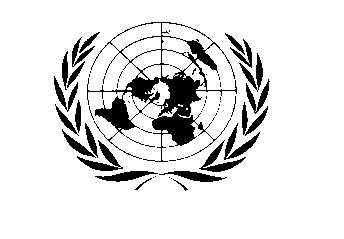  ONE UN FUNDPROGRAMME UPDATE WHO AS OF 20 February 2011Participating UN Organization(s)ILO, UNDP, UNESCO, UNFPA, UNICEF, UNIFEM, WHO ILO, UNDP, UNESCO, UNFPA, UNICEF, UNIFEM, WHO ILO, UNDP, UNESCO, UNFPA, UNICEF, UNIFEM, WHO MDTF Programme Number000732810007328100073281Programme TitleChild SurvivalElimination of Lymphatic FilariasisUpgrading of  of NursingChild SurvivalElimination of Lymphatic FilariasisUpgrading of  of NursingChild SurvivalElimination of Lymphatic FilariasisUpgrading of  of NursingApproved Budget (by , if applicable)USD 52,470USD 52,470USD 52,470Expenditure (by , if applicable)USD 49,551% of Approved Budget(by , if applicable)95.9 %Forecast Final Date: 31 December 2010Delay(if applicable)30 June 2011Objectives:Achievements/Results:Percentage of planned:Reduction of child morbidity and mortality in Neonatal Guidelines developed and distributed to health facilities and staff100 %Reduction of child morbidity and mortality in Upgrade training for community nurses on clinical management of neonatal and childhood conditions100 %Reach elimination status of Lymphatic Filariasis in  by 2012 Survey on Lymphatic Filariasis in 8 outer islands completed,1st round of MDA countrywide carried out ,Survey in Christmas islands conducted 100 %Upgrading of  of Nursing Provision of training equipment and literature for the KSoN71.1 %Qualitative achievements against objectives and results:Child Morbidity and Mortality in  is among the highest in the Pacific. A series of interventions are implemented. It was recognized that available treatment guidelines for neonates are not up to date with the current evidence base. This gap has been filled with these new guidelines made possible with additional funding from the Joint UN.Ill children are often brought very late to a health facility. Community nurses are mostly the first point of contact between the patients and the health system especially on outer islands. Immediate recognition of danger signs and appropriate action including preparations for referral are critical for child survival. Training to address these issues has been provided to community nurses.Lymphatic Filariasis in  continues to be of major significance. An effective treatment is available and the methodology is developed to rid the Pacific of this debilitating disease. Drugs are provided free of charge by the private sector and staff has been trained. However there is a shortage of funds to conduct mass treatment and active case detection and follow up. These additional funds from the Joint UN fund helped to expand the elimination program.For now  has just about enough nurses in the public health service, however the workforce is over-aged and a shortage of nursing cadre is to be expected in the coming years. The AusAID supported KANI Project (Kiribati Australian Nursing Initiative) is training nurses in  on an internationally recognized level with the main aim to retain nurses in  and the benefit for  to increased remittances. At this stage it is not clear how many of these trained nurses will be taking up employment in . A bridging course which includes midwifery training is needed to integrate KANI nurses into the Kiribati Health services. This is being looked at but has not yet materialized. In short it is uncertain if the KANI project will help to fill the gap in the nursing cadre in the coming years. It is therefore important to simultaneously strengthen the Kiribati School of Nursing (KSN). With support from  an updated curriculum for the nurses is being developed. The One UN fund has helped to purchase modern training material for this school. Procedural issues (three quotations needed etc.) have delayed the procurement of this equipment and some suggested books that went out of print caused the delay of full implementation until February 2010. We are confident to fully use the available funds before midyear 2011. 